IEEE P802.11
Wireless LANs3316	Clause 6.5.9.2 MLME_DISASSOCIATE.confirm.  The semantics of the service primitive are missing.____________________________________________________________________________________6.5.9.2 MLME-DISASSOCIATE.confirm6.5.9.2.1 FunctionThis primitive reports the results of a disassociation procedure with a specific peer MAC entity.6.5.9.2.2 Semantics of the service primitiveThe primitive parameters are as follows:MLME-DISASSOCIATE.confirm()6.5.9.2.3 When generatedThis primitive is generated by the MLME as a result of an MLME-DISASSOCIATE.request primitive to(#2234)disassociate from a specified peer MAC entity.6.5.9.2.4 Effect of receiptThe SME is notified of the results of the disassociation procedure._________________________________________________________________________________________It appears that in 802.11 – 2020 and 802.11 -2016 this omission is also present (Clause was then 6.3.9.2)In 802.11 – 2012 the clause is present::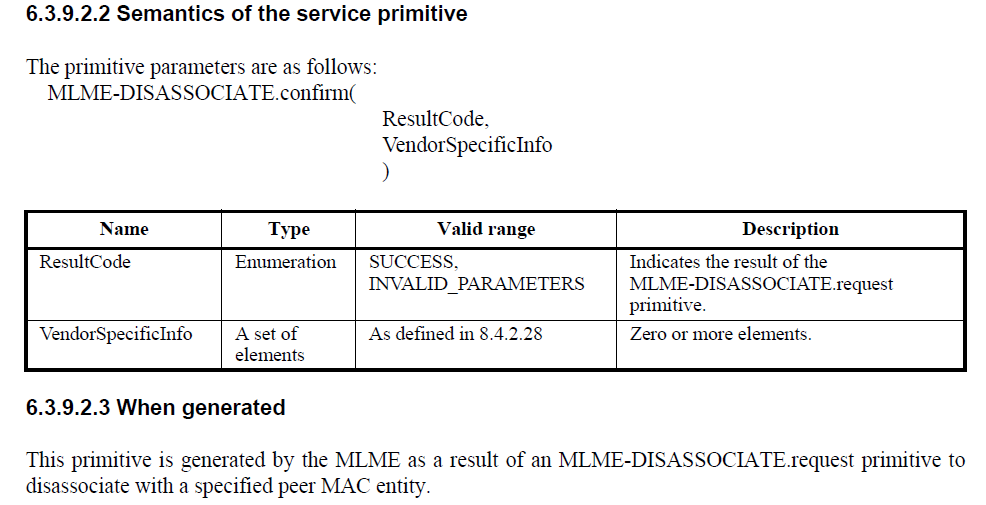 The resolution is therefore to copy the text for 6.3.9.2.2. from 802.11 – 2012 Page 145 and insert as clause 6.5.9.2.2 at 476.43 in D2.0RESOLUTIONREVISEDClause 6.5.9.2.2 P476.43 to read as follows:         6.5.9.2.2 Semantics of the service primitiveThe primitive parameters are as follows:	MLME-DISASSOCIATE.confirm(						ResultCode,						VendorSpecificInfo						)RESOLUTION OF CID 3316 RESOLUTION OF CID 3316 RESOLUTION OF CID 3316 RESOLUTION OF CID 3316 RESOLUTION OF CID 3316 Date:  2022-12-02Date:  2022-12-02Date:  2022-12-02Date:  2022-12-02Date:  2022-12-02Author(s):Author(s):Author(s):Author(s):Author(s):NameAffiliationAddressPhoneemailGraham SMITHSR TechnologySunrise, FL, USA.916 799 9563gsmith@srtrl.com